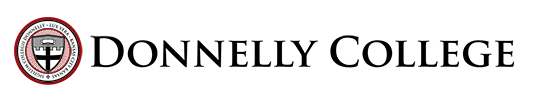 DONNELLY COLLEGE (Experiential Learning) – Job Description 2022-2023Department: Advancement & Marketing	Position Title: Advancement & Marketing AssistantLocation: Advancement Suite			Supervisor: Erica Lipp & Breonna DunigansJob description:Under the general supervision of the Office of Advancement & Marketing, students will assist with outreach calls and emails, filing, event planning, social media, ordering of supplies, and the overall functions of the Advancement & Marketing Office.Outcomes of Position: (check all that apply)___X__ The student develops transferrable competencies and the ability to articulate them, to help them transition to professional life.	_____ The student’s experience has a real-world context or an applied setting. The experience includes potential for failure with manageable consequences.___X__ The student completes assignments which are evaluated with feedback from the Supervisor._____ The experience includes cycles of intention and reflection, as well as experimentation with what is learned.___X__ The student seeks skill improvement through discipline or industry-specific application._____ The student analyzes key features of their learning environment and evaluates their process as learners.